VolksWagen Amarok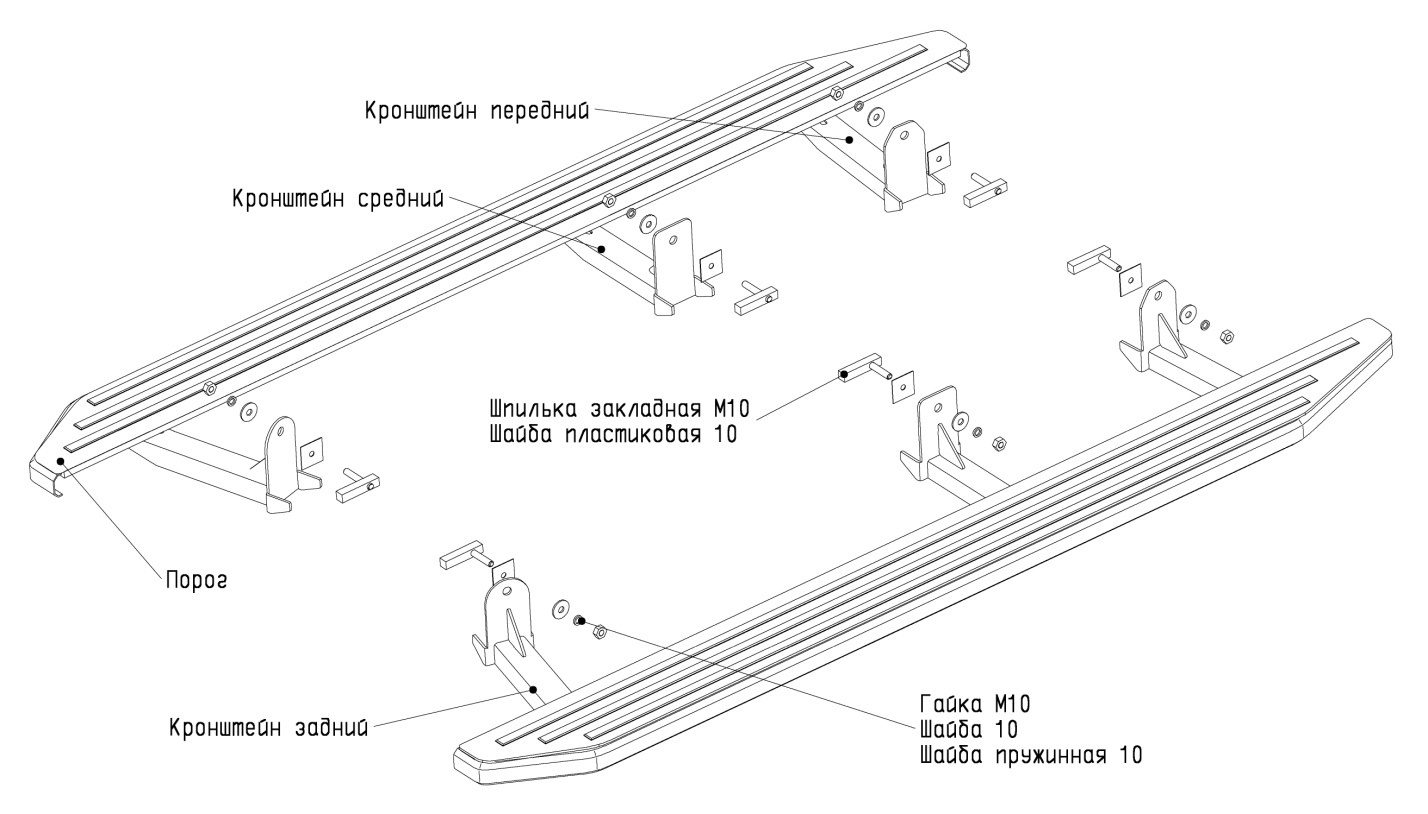 Рис. 1 Схема установки комплекта пороговСостав крепежа:Инструкция по установке:Установить шпильку закладную для переднего кронштейна в отверстие рамы показанное на рисунке (рис. 2).Установить шпильку закладную для среднего кронштейна в отверстие рамы показанное на рисунке (рис. 3).Установить шпильку закладную для заднего кронштейна  в отверстие рамы показанное на рисунке (рис. 4).Закрепить задний кронштейн гайкой М10 к установленной шпильке закладной (рис. 5).Закрепить средние кронштейн гайкой М10 к установленной шпильке закладной (рис. 6).Закрепить передний кронштейн гайкой М10 к установленной шпильке закладной (рис. 5).Закрепить порог на установленных кронштейнахЗатянуть все резьбовые соединения.Кузов: ВсеОбъём двигателя: ВсеАртикул:9.5803.1Год выпуска: 2010-Коробка: ВсеКомплект пороговКомплект порогов1Гайка М10……………………………………………….........6шт.2Шпилька закладная М10…………………………………6шт.3Шайба 10…………………………………………………………..6шт.4Шайба пружинная 10……………………………………….6шт.5Кронштейн передний……………………………………….2шт.6Кронштейн средний…………………………………………2шт.7Кронштейн задний……………………………………………2шт.8Порог………………………………………………………………...2шт.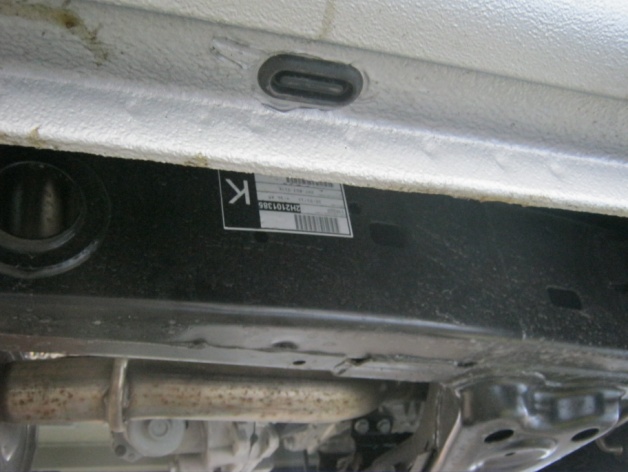 Рис.2 Установка шпильки закладной для переднего кронштейна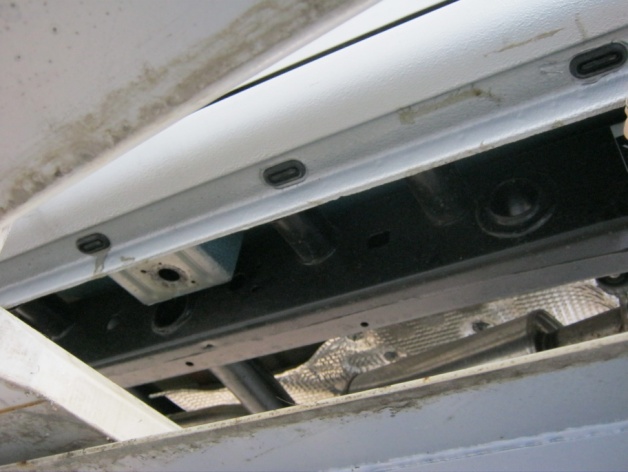 Рис.3 Установка шпильки закладной для среднего кронштейна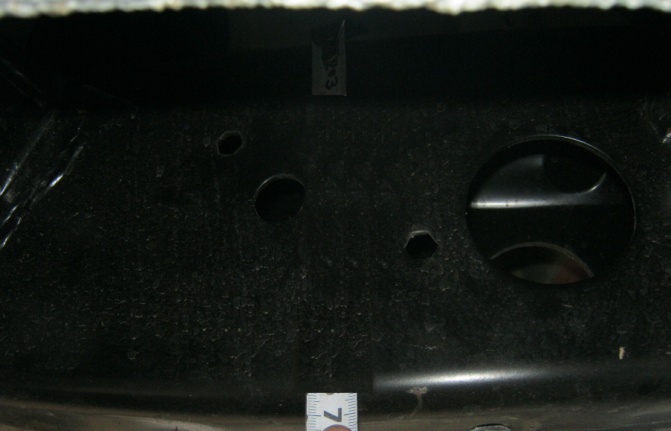 Рис.4 Установка шпильки закладной для крепления заднего кронштейна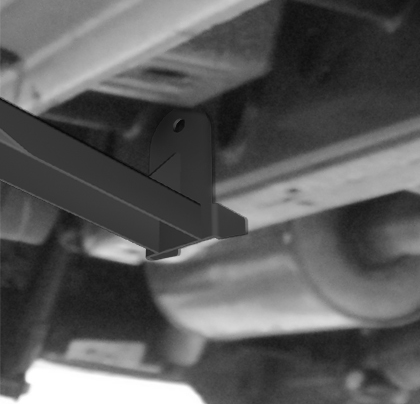 Рис.5 Установка заднего кронштейна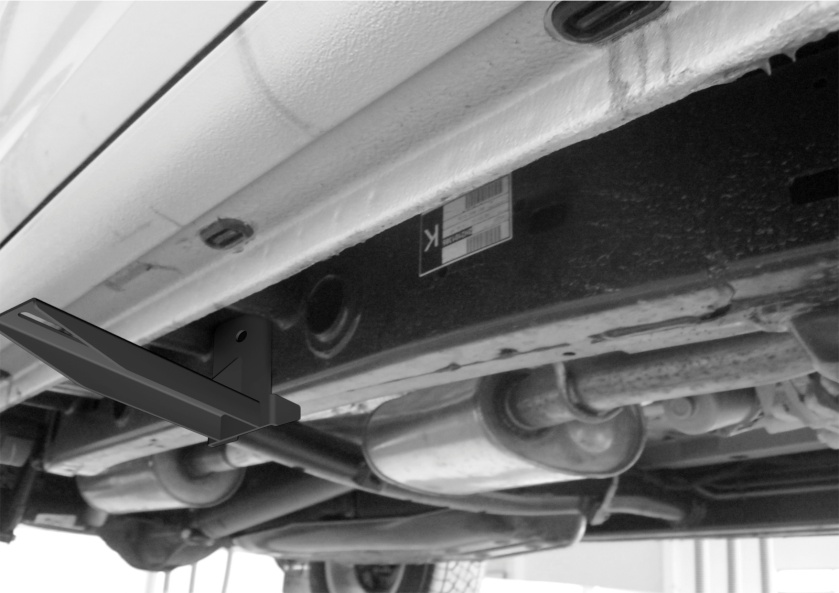 Рис.6 Установка среднего кронштейна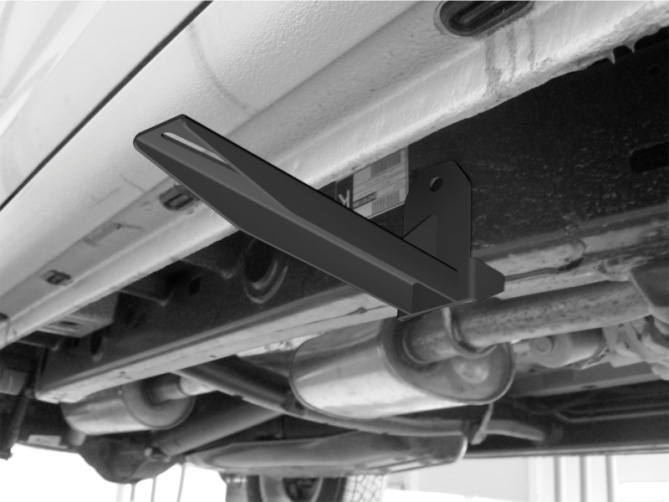 Рис.7 Установка переднего кронштейна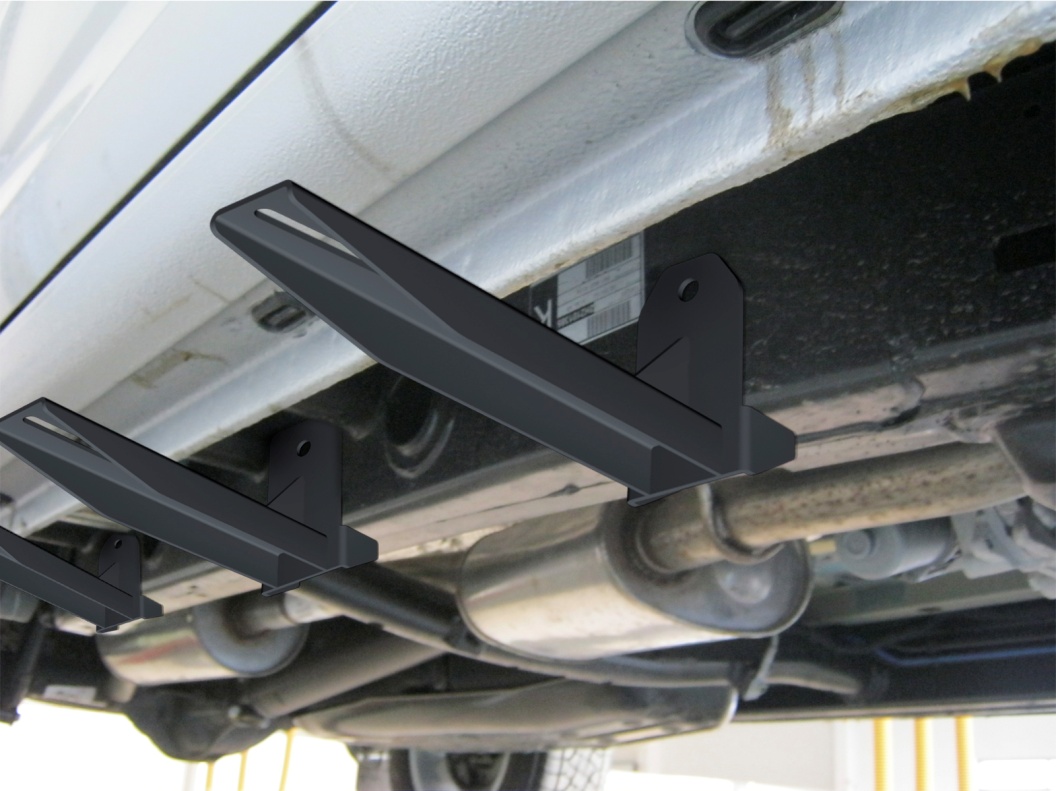 Рис. 8 Автомобиль с установленными кронштейнамиРис. 8 Автомобиль с установленными кронштейнами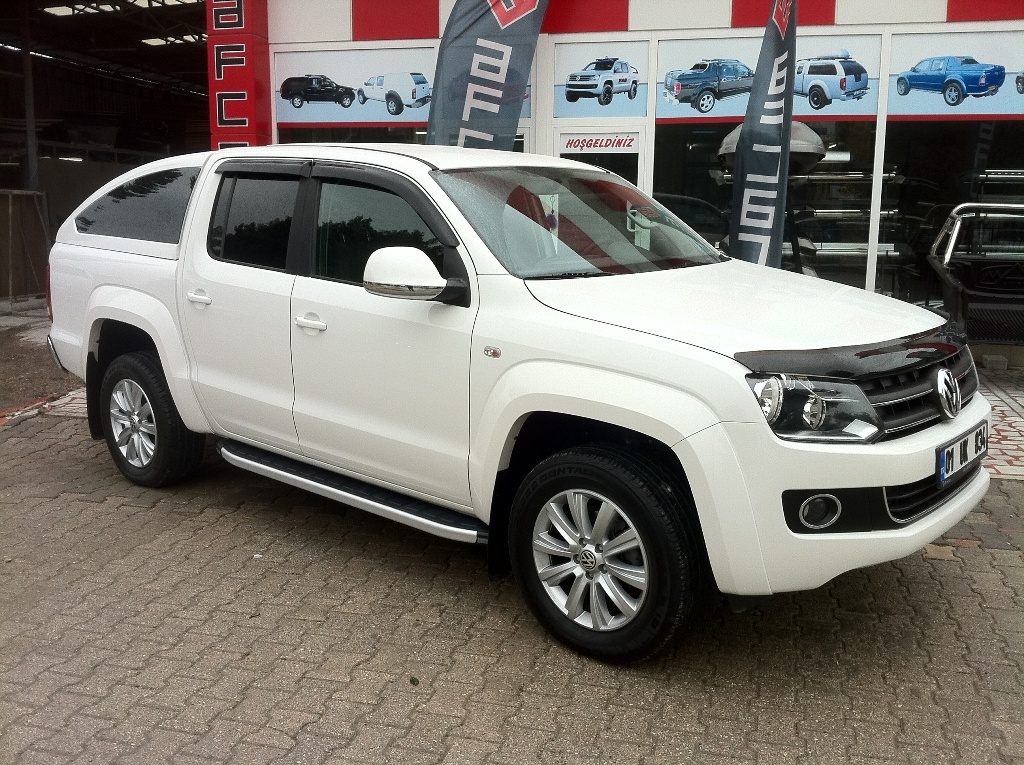 Рис. 9 Общий вид автомобиля с порогомРис. 9 Общий вид автомобиля с порогом